Урок по теме «Храм»  предмет «Основы                           религиозных  культур и светской этики»Цель урока: дать понятие учащимся о храмах, познакомить детей с их особенностями, неповторимым обликом русской храмовой архитектуры.Оборудование:Иллюстрации архитектурных сооруженийСхемы форм храмовИнформационные материалы дискаМультимедийный проекторпрезентацияЗадачи урока: Научить учащихся умению в ходе игры добывать знания, высказывать своё мнение, делать выводы, развивать речь учащихся. Расширить кругозор детей за счет сообщения интересных фактов. Воспитывать любовь и уважение к русской культуре. Способствовать развитию у обучающихся воображения. Коррекционная работа на уроке:Создание благоприятного психологического климата на уроке.Развитие познавательного интереса детей через:использование нестандартной формы урока;включение игровых заданий.Формирование положительной учебной мотивации.Ход урока1. Организационный момент.Приветствие.Организационное слово учителя. Проверка готовности детей к уроку:2. Беседа по актуализации знаний. Подведение к теме урока.Учитель проводит беседу с детьми с целью актуализации их знаний по истории православной культуры, подведения их к определению задач урока, создания эмоционального настроя к теме урока. Ниже приводится перечень вопросов учителя и примерные ответы детей на них.- Мы с вами на уроках говорим о православной культуре. Вспомните, с чем мы сравниваем культуру нашего народа? (с деревом)- Как мы назвали его? (Древо Мудрости и Красоты нашего народа или Древо Культуры).- Давайте сегодня сделаем еще один шаг к нашему чудесному дереву, узнаем еще что-то очень важное о нашей православной культуре. - Где можно  молиться Богу? ( В любом месте).- Но есть особые места, где Бог особенно близок. Отгадайте старинную русскую загадку.На горе стоит свеча,
В ней молитва горяча.
(Это храм, церковь).Отгадайте еще загадки.Стоит утушка - 
Золотые краешки,
В краешки брякнут,
В краешки звякнут:
Собирайтесь, детушки,
Под мои крылышки.
(Это тоже храм)Уточки крякнули,
Бережки звякнули:
Собирайтесь, детушки,
К одной матушке.
(И это храм).Что это за "бережки", за "краешки", которые" звякнули"? (Колокола).- Зачем они звонят? (Зовут в храм на молитву).- Храм или церковь - всегда были центром жизни русского человека. Не зря такие красивые загадки про них придуманы, так ласково они названы в загадках. Настолько храм был важен в жизни человека, что от того, есть в месте, где живут люди, церковь или нет, зависело название, статус поселения. Если есть храм, то это село, если нет - деревня, независимо от размеров и количества домов- А кто из вас был в храме?- В каких храмах вы были?- Сегодня на уроке мы будем говорить о храмах. Учитель записывает на доске заголовок " Храмы".3. Вступительное слово учителяПосмотрите на тему нашего урока. Итак, мы начинаем разговор о храмах. Ребята, перед вами иллюстрации различных архитектурных сооружений. Какое архитектурное сооружение вы бы выделили из предложенных иллюстраций к нашей теме и почему?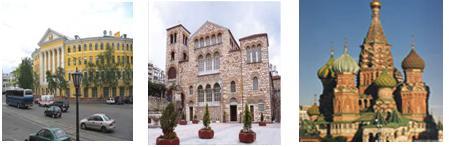 Что такое храм?
Чем храмы отличаются от других архитектурных сооружений?Ученик: Храм – это здание, предназначенное для Богослужения. Храм имеет купола, которые венчает православный крест. Внутри храм тоже богато украшен фресками, мозаиками, иконами.4. Усвоение новых знанийРабота с видеорядом. Беседа с опорой на видеоряд.- Посмотрите на наши храмы. Они и разные, и в то же время похожи. Чем похожи все храмы?(У всех есть купол и на куполе крест).- Почему у православных храмов на куполе крест? (Крест - святыня и символ христианства).- А чем отличаются храмы? Какие они? Подберите слова, характеризующие ваш храм. На доску вынесены определения, которые могут помочь детям справится с заданием. На этом этапе урока часть доски с записью должна быть открыта  .Слова, вынесенные на доску: БольшойКрасивыйВеликолепныйМощныйХрупкий НежныйВоздушныйЛёгкийДобрый СтрогийВеселый4.2. Рассказ учителя "Жизнь храма - жизнь человека".Задача данного этапа урока - подвести детей к выводу, что жизнь храма, судьбу храма можно сравнить с жизнью, судьбой человека. Это нужно для того, чтобы дети эмоционально восприняли дальнейшую информацию - историю конкретного храма и людей, связанных с ним.  (Свято-Успенский храм г. Белореченска)- Посмотрите, ребята, к какой интересной мысли мы пришли. Оказывается, храмы можно охарактеризовать теми же словами, что мы могли бы подобрать и для характеристики людей. Храмов много. Все они очень похожи. И все - разные. И этим они тоже похожи на людей. Мы - люди - в чем-то одинаковые. Посмотрите друг на друга. Внешнее строение у нас одно и то же: голова, руки, ноги: У нас у всех есть душа, которая любит, огорчается, тоскует, обижается, радуется. Но всё же мы - разные. У каждого свои особенности внешности (цвет глаз, форма лица, рост), свой характер, своя жизнь.Человек когда-то рождается. И храм когда-то рождается: закладывается первый камень в его фундамент и начинается строительство. Человек получает имя. Христиане дают имя ребенку в честь христианского святого. И у храма есть имя - он освящается в честь святого человека или святого праздника, или святой иконы.Назовите имена храмов, в которые вы ходите. (Ответы детей).И человек, и храм проживают свою жизнь. Но в жизни бывает всякое. Бывают светлые, радостные дни, а бывает тяжелое время. Не очень давно в нашей стране России были трудные времена и для верующих в Бога людей, и для храмов. Управлять нашей страной стали люди, которые сами не хотели ходить в храмы. Они стали разрушать храмы. Но храм не может умереть. Даже разрушенный, он будет служить людям - напоминать им о Вечном.4.3. Видеоклип "Храмы России".Чтобы узнать секреты  храмов на Руси, познакомиться с их величием и красотой, мы с вами отправимся в «экспедицию». В ходе экспедиции нас будут подстерегать преграды, преодолеть которые мы сможем, ответив на скрытые в них вопросы. Только в этом случае мы сможем продолжить «экспедицию».Преграда №1«Прочность, польза, красота, форма – каждый компонент важен сам по себе, но только вместе они позволяют архитектурному сооружению стать произведением искусства»Как вы понимаете сказанное? В чем подсказка? Что мы должны исследовать в нашей экспедиции? (беседа с учащимися)Преграда №2Перед вами иллюстрации храмов:Церковь Покрова Богородицы на НерлиСофийский собор в НовгородеТроице-Сергиева лавраХрам Рождества Богородицы в ПутинкахСофийский Собор в КиевеГеоргиевский собор Юрьева монастыря. 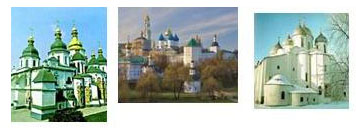 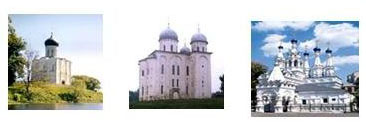 Какое внешнее отличие вы увидели на иллюстрациях?
Как вы думаете, с чем связано разное количество куполов на храме?
Обратите внимание, одинаковой ли формы купола на храмах?Учащиеся отмечают различное количество куполов на храмах (1,3,5,13) и то, что связано это с размерами храмов.А ещё количество куполов имеет символический смысл:
1 купол символизирует единство Бога, 
2 – двойная природа Иисуса Христа (Божественная и человеческая),
3 – Святая Троица,
5 – Христос и 4 апостола евангелиста,
13 – Христос и 12 учеников.Первоначально купола имели форму «луковок» - символизировал пламя лампады, с 16 века купол приобретает форму «маковки» - и символизирует пламя свечи.Преграда № 3Посмотрите на представленные схемы и назовите, какие формы имели православные храмы?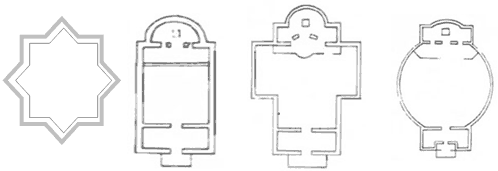 Дети отмечают, что храмы имели форму:Восьмиугольника;Корабля;Креста;КругаИ действительно, православный храм, с точки зрения своего назначения, является «ковчегом» спасения для верующих людей. Алтарь современного храма всегда расположен на востоке, поскольку именно восток признаётся образом Христа.И действительно форма храмов в виде корабля получила широкое распространение. Но на Руси строили храмы и форме креста – основание спасения людей, круга – символа вечности Церкви, восьмиугольника - символизирующего Вифлеемскую звезду.Преграда №4Вы знаете, что в церкви зажжено множество свечей, их ставят на квадратный столик и перед иконами. Найдите в тексте учебника- Как называется столик со свечами и зачем люди ставят на него зажженные свечи?- Что такое икона?А теперь посмотрите на экран. Кроме икон в каждом храме есть целая стена из икон, в центре которой двери - это иконостас,  а за ним находится алтарь. Священник молится именно там. И никто без благословления в алтарь не имеет права заходить.Рассматривается схема внутреннего расположения храма Вы честно выдержали все испытания, доказали, что сумеете справиться со всеми трудностями, встающими перед вами, так как прекрасно справились со всеми преградами. Что же каждый из вас узнал в этой экспедиции?  О чём интересном вы можете рассказать вашим близким?4. Обобщение изученного материала(Беседа с учащимися по пройденной теме)Подведение итогов урока. 5. Домашнее заданиеУзнайте у родителей - какие храмы есть в нашем районе?